lMADONAS NOVADA PAŠVALDĪBA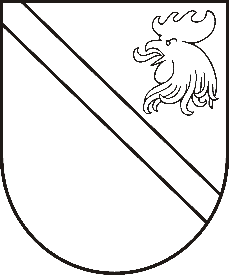 Reģ. Nr. 90000054572Saieta laukums 1, Madona, Madonas novads, LV-4801 t. 64860090, e-pasts: pasts@madona.lv ___________________________________________________________________________MADONAS NOVADA PAŠVALDĪBAS DOMESLĒMUMSMadonā2020.gada 30.septembrī							           Nr.403									     (protokols Nr.20, 25.p.)Par valsts mērķdotācijas sadali Madonas novada pašvaldības interešu un profesionālās ievirzes izglītības iestāžu pedagoģisko darbinieku darba samaksai un sociālās apdrošināšanas obligātajām iemaksām no 2020.gada 1.septembra līdz 31.decembrim Saskaņā ar likumu “Par valsts budžetu 2020.gadam” un Izglītības un zinātnes ministrijas veiktajiem aprēķiniem atbilstoši normatīvajiem aktiem, pašvaldības Izglītības nodaļa un Finanšu nodaļa ir  veikusi aprēķinus par valsts mērķdotācijas sadali izglītības iestādēm. Noklausījusies sniegto informāciju, ņemot vērā 22.09.2020. Finanšu un attīstības komitejas atzinumu, atklāti balsojot: PAR – 12 (Andrejs Ceļapīters, Andris Dombrovskis, Zigfrīds Gora, Antra Gotlaufa, Gunārs Ikaunieks, Valda Kļaviņa, Agris Lungevičs, Ivars Miķelsons, Rihards Saulītis, Aleksandrs Šrubs, Gatis Teilis, Kaspars Udrass), PRET – NAV, ATTURAS – NAV, Madonas novada pašvaldības dome NOLEMJ:Sadalīt Madonas novada pašvaldības interešu izglītības programmu pedagoģisko darbinieku darba samaksai un sociālās apdrošināšanas obligātajām iemaksām paredzēto mērķdotāciju no 2020.gada 1.septembra līdz 31.decembrim EUR 64187,00 apmērā, t.sk. piemaksu par 3.kvalitātes pakāpi – 147,00 EUR. Pielikumā: Madonas novada pašvaldības izglītības iestāžu interešu izglītības programmu pedagoģisko darbinieku darba samaksai un sociālās apdrošināšanas obligātajām iemaksām paredzētās mērķdotācijas sadales piešķiršanas saraksts no 2020.gada 1.septembra līdz 31.decembrim.Domes priekšsēdētājs					         	         A.LungevičsS.Seržāne 64860562